Maria MustermannMusterstraße 12312345 Musterstadtmaria@mustermann.de0171 23456789Bernds Brotstube PersonalabteilungStraße 12312345 MusterstadtMusterstadt, 13.06.2022 Bewerbung für die Ausbildung zur BäckerinSehr geehrte Damen und Herren,durch Jobware.de bin ich auf Ihren freien Ausbildungsplatz als Bäckerin aufmerksam geworden. Da sich dieser Beruf mit meinen Stärken und Vorlieben deckt und Ihre Backstube für mich den perfekten Ausbildungsbetrieb darstellt, sende Ich Ihnen meine Bewerbungsunterlagen. Bereits seit fünf Jahren ist Backen meine persönliche Leidenschaft. Ob Kuchen, Brot oder Plätzchen, fast täglich stehe ich in der Küche und probiere neue Rezepte aus. Außerdem habe ich für Hochzeiten und Geburtstage von Freunden und Bekannten schon eigene Torten kreiert. Durch meine Kreativität und mein gutes Gespür gelang es mir stets, die Wünsche dieser zur vollsten Zufriedenheit in die Tat umzusetzen. Nach meinem Hauptschulabschluss in diesem Sommer möchte ich mein Talent endlich gewinnbringend nutzen und Ihren stadtbekannten Betrieb tatkräftig unterstützen. Erste Erfahrungen als Bäckerin habe ich durch ein dreiwöchiges Praktikum in Emmas Backstube erlangt. Zu meinen Aufgaben zählten hier insbesondere die Kundenberatung und Qualitätskontrolle der zahlreichen Backwaren. Meine schnelle Auffassungsgabe und mein aufgeschlossenes Wesen konnte ich vom ersten Tag an bestens in den Betrieb einbringen. Ein Ausbildungsbeginn in Bernds Brotstube ist ab dem 01.08.2018 möglich. Ich freue mich über eine positive Rückmeldung und die Einladung zu einem persönlichen Gespräch, um Ihnen mehr von mir und meinen Fähigkeiten zu erzählen.Mit freundlichen Grüßen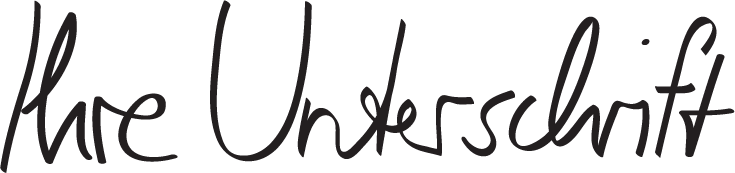 Maria Mustermann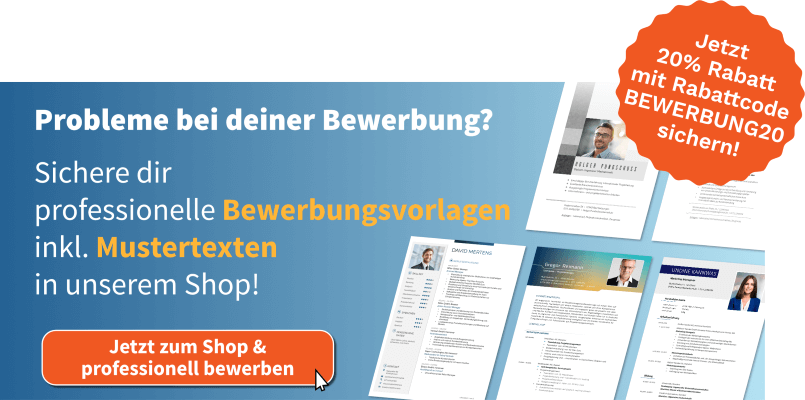 shop.bewerbung.net